MinutesDiscrete Positioning and Delivery Workflow (DPDW)
Conference CallFebruary 28, 201710:30am – 12:00pm ESTDPDW Subgroup Chair:Thomas Schwere, Varian Medical Systems
(thomas.schwere@varian.com)IHERO Task Force Co-ChairsDick Fraass, Ph.D., FAAPM, FASTRO, FACRJohn Buatti, MDMission Statement:  The American Society for Radiology Oncology (ASTRO) has formed a multi-society Task Force to undertake an initiative to promote the Integration of the Healthcare Enterprise (IHE) – Radiation Oncology (RO), fostering seamless connectivity and integration of radiotherapy equipment and the patient health information systems. The Task Force will include members from ASTRO, RSNA, American Association of Physicists in Medicine (AAPM), the American College of Radiology (ACR) and the Medical Imaging and Technology Alliance (MITA). In addition, members of the International community have also been invited to participate in IHE-RO. The IHE-RO Task Force, in close collaboration with radiotherapy product manufacturers, will develop appropriate integration profiles for radiation therapy and setup a demonstration of seamless communication among the full array of radiotherapy products.In Attendance:Carla Hull (AAPM)Thomas Schwere (Varian)Ulrich Busch (Varian)Chris Pauer (Sun Nuclear)Istvan Matyas (Siemens)Gergely Parditka (Brainlab)Sanjay Bari (Elekta)Call to OrderThe meeting was started at 10:30am EST.Process / TCons / MeetingsMaling ListThe 2017 version of the IHE-RO DPDW mailing list is active and shall be used (iherodpdw2017@aapm.org).Next TConThe monthly DPDW TCons will take place on the last Tuesday every month. Carla is going to schedule the TCons for the full year.The minutes of the TCons should be distributed one week prior to the next TCon.The next TCon is scheduled for March 28, 2017 10:30am-12:00pm EST.Review Last Meeting MinutesThe chair walked through the minutes of TCon 2016-11-22 to sync up the group on the latest discussions.Uli mentioned that the TSM should use C-ECHO to verify the aliveness of the actors prior to starting a session. The notification about the start of a treatment session (RO-DPD-220) actually also checks the aliveness of the actors. Nevertheless to prevent from unnecessarily opening a session the group agreed on the C-ECHO approach. Thomas will add this to the DPDW profile.Design TopicsRO-DPD-201 (Retrieve Device Position Information)The chair iterated over the current proposals about how to retrieve the device position information (RO-DPD-201):Include the Device Position in the Acquisition UPS: 
The group decided that this approach is not flexible enough as it would prevent from any device position adjustments after the acquisition UPS was claimed by the PPAS.Use RT Device State IOD from Supplement 160:
This approach would require 1) PPAS to issue a C-FIND, 2) PPD to ad-hoc create an RT Device State IOD and 3) PPD to issue a C-MOVE to actually retrieve the RT Device State IOD from the PPD. The group decided that this approach is way too complex for simply getting a few numbers representing the device state.Treatment Session-related Normalized Service:
Uli quickly re-introduced the group to the basic ideas of this approach. It's basically a very light-weight N-GET on a well-known SOP Instance UID to retrieve information about a treatment session (including the device position for example) described by newly introduced DICOM modules. The main hurdle of this approach is to get the approval of WG-06. Furthermore that new service should be defined very open to easily allow adding new information w/o requiring re-approval by WG-06. Unify the "Request Couch Change" and "Retrieve Device Position" transactions by introducing a Request Couch Change with zero/no correction and reporting the actual device position as a result to the Request Couch Change:
This stretches the semantics of a UPS to its limit. Nevertheless, if all other options fail, this could be used.Introduce a "Report Couch Status" (or more general "Report Device Position Status") UPS:
Same as previous option.Uli tries to informally discuss the concept of the "Treatment Session-related Normalized Service" in one of the upcoming WG-06 meetings.Actor CombinationsThe chair introduced a first set of actor combinations for the main-stream treatment environments currently available in the field: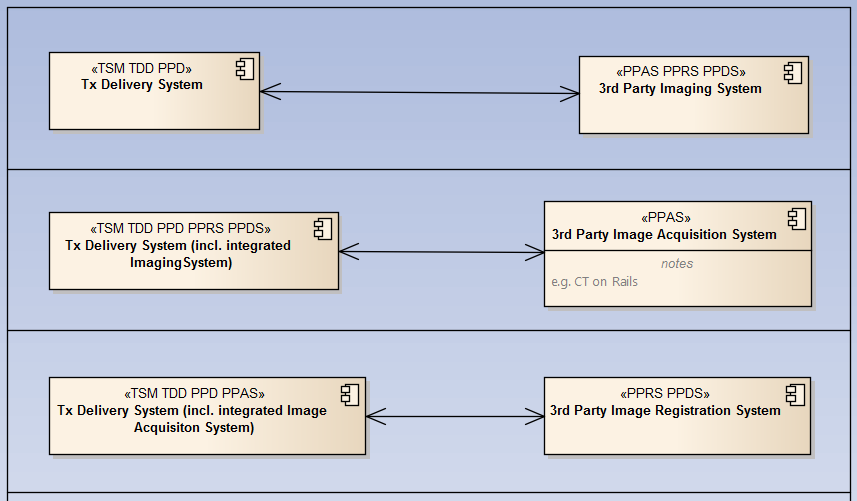 A discrete implementation of every single functionality in a single actor/vendor as described by DPDW will probably never be seen in the field. Thus it's indicated to reduce the complexity of the DPDW profile by focusing on the main configurations only (at least in a first version of the profile).There was no time left to discuss this in more detail (e.g. what transactions will be exposed in case a component combines multiple actors). This will be discussed in the next TCon.DICOM Supplement 160Deferred to next TCon.AdjournmentThe meeting was adjourned at 12:00pm EST.Appendix A: Administration and Process InformationDocuments are published at the following locations. If you have problems in accessing the document, please contact the Chair (thomas.schwere@varian.com).Process of Authoring:Steps:Download a local copy of the document from locations belowOpen this copy and remove all change barsEnsure, that Changes Bars are switched onMake your changesProvide the updated version to the Chair	Location of Documents:DPDW Subgroup Minuteshttp://wiki.ihe.net/index.php?title=RO_DPDW_WorkingGroupDPDW ProfileThe DPDW Profile is an IHE-RO document.The current version is available in the IHE-RO Org Wiki:http://www.ihe-ro.org/Please find the current document under this page:http://www.ihe-ro.org/doku.php?id=doc:profilesSupp 160DICOM Supplement 160 (Patient Positioning and Workflow) in s DICOM WG-07 document. The current version is available at the DICOM ftp server:ftp://d9-workgrps:goimagego@medical.nema.org/MEDICAL/Private/Dicom/WORKGRPS/WG07/Sup/Sup160_PatientPositioningAndWorkflow	Mailing List:The mailing list for the DPDW subgroup is:iherodpdw2017@aapm.orgAppendix B: Task AssignmentsPer end this TCon (2015-01-27).NoTX / AreaOld NumberTitleGroupOwner1./../.Use Case Delivery-Device Independent ImagingDavid Wikler2RO-DPD-200RO-DPD-01Worklist Query for Positioning AcquisitionAcquisitionMartin Vonach3RO-DPD-201RO-DPD-02Retrieve Device Position InformationAcquisitionMartin Vonach4RO-DPD-202RO-DPD-03Request RT Patient Position CorrectionCorrectionMartin Vonach5RO-DPD-203RO-DPD-04Store RT Patient Position Modification InstructionCorrectionMartin Vonach6RO-DPD-204RO-DPD-05Store RT Repositioning Results to Object StorageCorrectionMartin Vonach7RO-DPD-205RO-DPD-06Worklist Query for RepositioningCorrectionMartin Vonach8RO-DPD-206RO-DPD-07Notify on Radiation Delivery Status ChangeDeliveryThomas Schwere, Sanjay Bari9RO-DPD-207RO-DPD-08Retrieve RT Patient Position Correction InstructionCorrectionMartin Vonach10RO-DPD-208RO-DPD-09Subscribe/Unsubscribe to Treat UPS StatusUPS NotificationThomas Schwere11RO-DPD-209RO-DPD-10Notify on Radiation StateDeliveryThomas Schwere, Sanjay Bari12RO-DPD-210RO-DPD-11Retrieve Positioning Acquisition ResultsRegistrationChris Pauers13RO-DPD-211RO-DPD-12Worklist Query for Positioning RegistrationRegistrationChris Pauers14RO-DPD-212RO-DPD-13Worklist Query for Position MonitoringMonitoringStephen Phillips 15RO-DPD-213RO-DPD-16Store Monitoring Results to Object StorageMonitoringStephen Phillips 16RO-DPD-214RO-DPD-17UPS Final Update at Session TerminationFrameworkThomas Schwere, Sanjay Bari17RO-DPD-215RO-DPD-18UPS Completed / Cancelled at Session TerminationFrameworkThomas Schwere, Sanjay Bari18RO-DPD-216RO-DPD-19Indicate Ready for MonitoringMonitoringStephen Phillips 19RO-DPD-217RO-DPD-20Notify Device to start UPSUPS NotificationThomas Schwere, Sanjay Bari20RO-DPD-218RO-DPD-21Create Positioning Acquisition and Positioning Registration UPSWorkflowThomas Schwere21RO-DPD-219RO-DPD-22Create Treat UPS and Radiation Delivery Instruction for ContinuationWorkflowThomas Schwere22RO-DPD-220RO-DPD-23Notify Treatment Session Actors on Starting SessionUPS NotificationThomas Schwere, Sanjay Bari23RO-DPD-221RO-DPD-24Notify Device to stop UPSUPS NotificationThomas Schwere, Sanjay Bari24RO-DPD-222RO-DPD-25UPS Progress Update for Discrete non-Treatment StepsUPS NotificationThomas Schwere, Sanjay Bari25RO-DPD-223RO-DPD-26Worklist Query for Positioning Correction ReconciliationRegistrationChris Pauers26RO-DPD-224RO-DPD-27External VerificationExternal VerificationSanjay Bari27RO-DPD-225./.Notify Device to resume UPS MonitoringStephen Phillips 28RO-DPD-226./.Create new Positioning UPSMonitoringStephen Phillips 29RO-DPD-227./.UPS Final Update after Positioning Information AcquisitionWorkflow30RO-DPD-228./.UPS Final Update after Treatment InterruptionWorkflowThomas Schwere